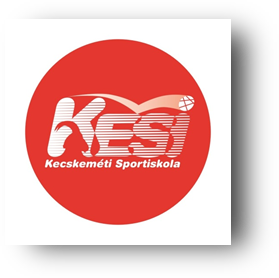 KESI KÉZILABDA TÁBORJELENTKEZÉSI LAPA tábor ideje: 2023. június 19-23. és/vagy 2023. június 26-30. (a megfelelő rész aláhúzandó)Helyszíne: Messzi István Sportcsarnok (6000 Kecskemét, OIimpia u. 1/a.)Név:………………………….……….………………………………….Születési hely, idő:…..…………...…………………………………….Lakcím:….………...……………………………………………………..TAJ szám:..…………………………………………………..................Szülő neve:…………...……...………………………………………….Szülő telefonszáma:…………………...……………………………….Szülő email címe:……………….……………………………………….Fontos információ a gyermekről:/Allergia, ételallergia, stb./……………………………………………………………………………………………………………………………………………………………………………………………………………………Minden gyerek, aki részt vesz a táborban pólót kap ajándékba. A megfelelőt kérem húzzák alá: XXS/XS (140)XS (152)SMA tábor feltételeit elfogadom, 2023. június 10-ig a részvételi díjat 100 %-ban befizetem.Kecskemét, 2023. ……………………………	……………………………………………	A gyermek aláírása	……………………………………………	A szülő, gondviselő aláírásaKESI KÉZILABDA TÁBORSzülői nyilatkozatÉn mint …………………...…………………… mint …………………………………….gyermek szülője, gondviselője, lakcím ……………………………………………………………………… nyilatkozom, hogy a feltüntetett adatok a valóságnak mindenben megfelelnek.Tudomásul veszem az alábbiakat:A gyermek jelentkezéséhez az alábbiak szükségesek:helyesen kitöltött jelentkezési lap,aláírt szülői nyilatkozat,a táborozás teljes összegének befizetése.A tábor részvételi díja: 35.000 FtBefizetés: Átutalással a Kecskeméti Junior Sport Nonprofit Kft. bankszámlaszámára: Raiffeisen Bank 12076903-00143519-01400000. /Közlemény rovatban a KEZI szó és gyermek neve szerepeljen/Megfelelőt aláhúzni:Számlát nem kérekSzámlát kérekSzámlázási adatok:…………………………………………………………………………………………………..Jelentkezési lap visszaküldése a következő e-mail címre: Márki Mónika kezilabda@juniorsportkft.huA gyermek egészségesnek minősül, semmilyen egészségkárosodása, betegsége nincs.Mindenki saját felelősségére vesz részt a sporttáborban. A jelentkező saját felelősségére vesz részt ezen a táborozáson, semmilyen kártérítési felelősséggel a szervezők felé nem fordul az előre nem látható egészségügyi problémái miatt.Kecskemét, 2023. ……………………………	……………………………………………	A szülő, gondviselő aláírásaSzülői nyilatkozat a Kecskeméti Junior Sport Nonprofit Kft. által szervezett nyári kézilabda sporttáborban való részvételhezTábor ideje: 2023…………………………………Tábor helye: ……………………………………...1. A gyermek neve:………………………………………………………………………… 2. A gyermek születési dátuma:…………………………………………………………… 3. A gyermek lakcíme:………………………………………………………………………..4. A gyermek anyjának neve:………………………………………………………………… 5. Nyilatkozat arról, hogy5.1. a gyermeken az elmúlt két hétben észlelhetőek voltak az alábbi tünetek: 5.1.1. Láz 					igen 	nem5.1.2. Fáradékonyság, gyengeség 		igen 	nem 5.1.3. Légszomj, légzési nehézségek 	igen 	nem 5.1.4. Szárazköhögés 				igen 	nem 5.1.5. Ízlés, szaglásvesztés 			igen 	nem 5.1.6. Hasmenés 				igen 	nem5.2. a gyermeken jelenleg észlelhetőek az alábbi tünetek: 5.2.1. Torokfájás 						igen 	nem5.2.2. Hányás 							igen 	nem5.2.3. Bőrkiütés 						igen 	nem5.2.4. Sárgaság 						igen 	nem5.2.5. Egyéb súlyosabb bőrelváltozás, bőrgennyedés 	igen 	nem5.2.6. Váladékozó szembetegség, gennyes fül- és orrfolyás igen 	nem 5.3. a gyermek tetű- és rühmentes 				nem 	igen 5.4. 4 héten belül a gyermek környezetében, családjában, bármely közösségben, ahova a gyermek jár, fertőző betegség előfordult 			igen 	nem6. A nyilatkozatot kiállító törvényes képviselő, lakcíme, telefonos elérhetősége, védőnő közreműködése esetén a védőnő aláírása 6.1 Törvényes képviselő neve: ……………………………….6.2 Lakcíme: …………………………………………………….6.3 Telefonos elérhetősége: ……………………………………… Alulírott tudomással bírok arról, hogy a jelen nyilatkozatban szereplő személyes adatok kezelésének célja adminisztráció, továbbá, hogy: - az adatszolgáltatásom önkéntes, jogom van kérelmezni az adatkezelőtől a megadott személyes adatokhoz való hozzáférést, azok helyesbítését, törlését vagy kezelésének korlátozását, és tiltakozhatok az ilyen személyes adatok kezelése ellen, valamint a jogom van az adathordozhatósághoz, jogom van továbbá tájékoztatást kérni a megadott személyes adatok kezeléséről, - jogom van a hozzájárulásom bármely időpontban történő visszavonásához, amely nem érinti a visszavonás előtt a hozzájárulás alapján végrehajtott adatkezelés jogszerűségét, - jogom van a Nemzeti Adatvédelmi és Információszabadság Hatóságnál (1125 Budapest, Szilágyi fasor 22/c tel: +36 –1-391-1400, e-mail: ugyfelszolgalat@naih.hu) panaszt benyújtani, - jogom van a bírósági jogorvoslathoz. Jelen nyilatkozat aláírásával kijelentem, hogy a fenti tájékoztatást, valamin a Kecskeméti Junior Sport Nonprofit Kft. honlapján http://juniorsportkft.hu/ található Adatkezelési tájékoztatóban foglaltakat tudomásul vettem, és a jelen nyilatkozatban megadott személyes adatok, fentiekben megjelölt célú kezeléséhez önkéntesen, minden külső befolyás nélkül hozzájárulásomat adom. 8. COVID-19 nyilatkozatJelen nyilatkozat aláírásával kijelentem, hogy a saját felelősségemre engedélyezem, hogy a fent megjelölt táborban a gyermekem részt vegyen. Tekintettel arra, hogy a koronavírus-járvány megjelenése óta gyermekem, önmagam és családom védelme mellett, honfitársaim egészségének védelmét is különösen tiszteletben tartom kijelentem, hogy az 5.1.pontban tett nyilatkozataim a valóságnak teljes mértékben megfelelnek, és amennyiben a család bármely tagjánál, ezen tünetek egyike észlelhető lesz, úgy gyermekemnek nem engedélyezem a táborban való részvételt. Ez esetben tudomásul veszem, hogy a gyermekem otthonmaradása esetén a tábor részvételi díjának arányos részére nem tarthatok igényt. Végül tudomásul veszem, hogy a Társasággal szemben kártérítés jogcímén követelést nem támaszthatok, amennyiben a Társaság számára védelmi intézkedések betartása ellenére, a gyermekemnél koronavírus tünetei lesznek tapasztalhatóak. (!) Kelt, Kecskeméten, 2023………………….hó …... napján. ………..…………………………………   Szülő, törvényes képviselő (védőnő) aláírásaAdatvédelmi NyilatkozatAlulírott tudomással bírok arról, hogy az adatkezelés célja adminisztráció, továbbá, hogy: - az adatszolgáltatásom önkéntes, jogom van kérelmezni az adatkezelőtől a megadott személyes adatokhoz való hozzáférést, azok helyesbítését, törlését vagy kezelésének korlátozását, és tiltakozhatok az ilyen személyes adatok kezelése ellen, valamint jogom van az adathordozhatósághoz, jogom van továbbá tájékoztatást kérni a megadott személyes adatok kezeléséről,- jogom van a hozzájárulásom bármely időpontban történő visszavonásához, amely nem érinti a visszavonás előtt a hozzájárulás alapján végrehajtott adatkezelés jogszerűségét,- jogom van a Nemzeti Adatvédelmi és Információszabadság Hatóságnál (1125 Budapest, Szilágyi fasor 22/c tel: +36 –1-391-1400, e-mail: ugyfelszolgalat@naih.hu) panaszt benyújtani,- jogom van a bírósági jogorvoslathoz.A fenti – és az Intézmény honlapján http://juniorsportkft.hu/ található Adatkezelési tájékoztató. és jelen nyilatkozatom témáját érintő – személyes adatok védelmére vonatkozó információkat és tájékoztatást tudomásul vettem, mely alapján a fent megadott személyes adatok fentiekben megjelölt célú és a GDPR., valamint az információs önrendelkezési jogról és az információszabadságról szóló 2011. évi CXII. tv. hatályos rendelkezéseinek megfelelő kezeléséhez önkéntesen, minden külső befolyás nélkül hozzájárulásomat adom. Dátum: Kecskemét, 2023………………………………..        -------------------------------------					---------------------------------                            szülő							             gyermek